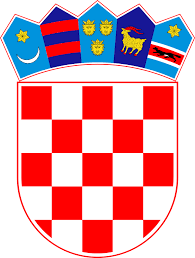 REPUBLIKA HRVATSKA BRODSKO-POSAVSKA ŽUPANIJAOPĆINA BEBRINAOIB: 52630455645Bebrina 81, 35254 Bebrinae-mail: opcina@bebrina.hrNa  temelju članka 32. Statuta općine Bebrina (“Službeni vjesnik Brodsko-posavske županije” 3/2013), Općinsko vijeće općine Bebrina na  7. sjednici održanoj 31. siječnja  2018. godine, donijelo jeODLUKUo isplati naknade roditeljima s područja općine Bebrina čija djeca pohađaju vrtićeČlanak 1.	Ovom Odlukom odobrava se naknada roditeljima djece s područja općine Bebrina koja su pohađala program vrtića u 2017. godini.Roditelju djeteta koje je program vrtića pohađalo u razdoblju siječanj-prosinac 2017. isplatit će se naknada  u iznosu od 2.000,00 kuna.Roditelju dijeta koje je pohađalo vrtić u razdoblju kraćem od 12 mjeseci, naknada će se isplatiti razmjerno broju mjeseci u kojima je dijete pohađalo vrtić.Članak 2.Roditelji su dužni zahtjeve za ostvarivanje prava na naknadu iz članka 1. ove Odluke dostaviti do 28. veljače 2018. godine.Članak 3.Za ostvarivanje prava na naknadu roditelji su dužni priložiti:Kopiju osobne iskaznice roditelja/skrbnika/posvojiteljaPotvrdu o pohađanju dječijeg vrtića djeteta iz koje je vidljivo razdoblje pohađanja programa vrtićaKopiju tekućeg ili žiro- računa roditelja, Kopiju rodnog lista djetetaČlanak 3.	Sredstva će se isplatiti iz proračuna Općine Bebrina, aktivnost 58. Sufinanciranje boravka djece u vrtićima.   Članak 4.	Ova Odluka stupa na snagu u roku od 8 dana od objave u Službenom vjesniku Brodsko-posavske županije.OPĆINSKO VIJEĆE OPĆINE BEBRINA PREDSJEDNIK OPĆINSKOG VIJEĆA 			        Mijo Belegić, ing.Klasa: 021-01/18-01/1Urbroj:2178/02-03-18-2Bebrina, 31. siječanj 2018. godine